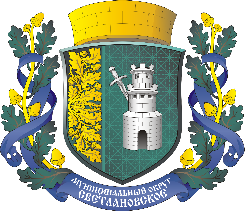 САНКТ-ПЕТЕРБУРГМУНИЦИПАЛЬНОЕ ОБРАЗОВАНИЕМУНИЦИПАЛЬНЫЙ ОКРУГ СВЕТЛАНОВСКОЕАДМИНИСТРАЦИЯПОСТАНОВЛЕНИЕ В соответствии с Бюджетным Кодексом Российской Федерации и Положением о бюджетном процессе внутригородского муниципального образования Санкт-Петербурга муниципальный округ СветлановскоеПОСТАНОВЛЯЮ:1. Утвердить ведомственную целевую программу мероприятий, направленных на решение вопроса местного значения «Обеспечение условий для развития на территории муниципального образования физической культуры и массового спорта, организация и проведение официальных физкультурных мероприятий, физкультурно-оздоровительных мероприятий и спортивных мероприятий муниципального образования» на 2022 год и на плановый период 2023 и 2024 годов согласно Приложению 1 к настоящему постановлению.2. Формирование и размещение муниципального заказа осуществлять в соответствии с утвержденной ведомственной целевой программой.3. Назначить ответственным за исполнение ведомственной целевой программы мероприятий, направленных на решение вопроса местного значения «Обеспечение условий для развития на территории муниципального образования физической культуры и массового спорта, организация и проведение официальных физкультурных мероприятий, физкультурно-оздоровительных мероприятий и спортивных мероприятий муниципального образования» на 2022 год и на плановый период 2023 и 2024 годов руководителя организационно-распорядительного отдела Седова Д.Д.4. Настоящее постановление вступает в силу с момента его подписания и в течении 10 дней подлежит опубликованию на официальном сайте муниципального образования муниципального округа Светлановское.5. Контроль за исполнением настоящего постановления возложить на руководителя отдела муниципального заказа – контрактного управляющего Крепову Е.Ю.Глава Администрации                                                           С.С. КузьминС постановлением ознакомлены:________________  _________________ Крепова Е.Ю.________________  _________________ Седов Д.Д.         (дата)                                     (подпись)Приложение 1к Постановлению Администрации МО Светлановское от 14.12.2021 года № 42ВНУТРИГОРОДСКОЕ МУНИЦИПАЛЬНОЕ ОБРАЗОВАНИЕ САНКТ-ПЕТЕРБУРГА МУНИЦИПАЛЬНЫЙ ОКРУГ СВЕТЛАНОВСКОЕ ВЕДОМСТВЕННАЯ ЦЕЛЕВАЯ ПРОГРАММАмероприятий, направленных на решение вопроса местного значения«Обеспечение условий для развития на территории муниципального образования физической культуры и массового спорта, организация и проведение официальных физкультурных мероприятий, физкультурно-оздоровительных мероприятий и спортивных мероприятий муниципального образования» на 2022 год и на плановый период 2023 и 2024 годов Заказчик программы: Местная администрация внутригородского муниципального образования Санкт-Петербурга муниципальный округ СветлановскоеОтветственный исполнитель программы: Организационно-распорядительный отдел Местная администрация внутригородского муниципального образования Санкт-Петербурга муниципальный округ Светлановское.3. Цели программы: Создание условий для развития на территории муниципального образования массовой физической культуры и спорта.4. Характеристика проблемы, задачи программы:создание благоприятных условий для физического, духовного и нравственного развития личности; воспитание и развитие толерантности в подростковой среде; популяризация физической культуры и спорта, как доступного, увлекательного и эффективного средства оздоровления;координация деятельности образовательных и воспитательных учреждений, общественных молодежных организаций для формирования системного воспитательного подхода в сфере физической культуры и спорта;создание условий для укрепления здоровья населения;популяризация массового спорта среди населения. 5. Сроки реализации программы: 2022 год и плановый период 2023 и 2024 годов.6. Ожидаемые результаты реализации программы:формирование у молодежи гражданской зрелости, стремления вести здоровый образ жизни, ответственности и чувства долга;развитие физической культуры, пропаганда здорового образа жизни;Увеличение доли граждан, систематически занимающихся физической культурой, приобщения различных слоев общества к регулярным занятиям физической культурой и спортом, формирование у населения здорового образа жизни, сохранение и укрепление здоровья граждан, снижение общего уровня заболеваемости.7. Целевые показатели (индикаторы) программы:8. Перечень мероприятий программы, сроки и ожидаемые результаты их реализации:9. Обоснование потребностей в необходимых ресурсах: определены в Приложение 1 к настоящей ведомственной целевой программе.10. Объем финансирования программы:(тыс. руб.)          11. Источник финансирования программы: бюджет внутригородского муниципального образования Санкт-Петербурга муниципальный округ Светлановское на 2022 год и на плановый период 2023 и 2024 годов. 12. Обоснование потребностей в необходимости реализации программы:Конституция Российской Федерации;Федеральный Закон от 04.12.2007 № 329-ФЗ «О физической культуре и спорте в Российской Федерации»;Постановление Правительства РФ от 15.04.2014 № 302 «Об утверждении государственной программы Российской Федерации "Развитие физической культуры и спорта»;Федеральный закон от 06.10.2003 года № 131-ФЗ «Об общих принципах организации местного самоуправления в Российской Федерации»;Закон Санкт-Петербурга от 23.09.2009 года № 420-79 «Об организации местного самоуправления в Санкт-Петербурге»;Закон Санкт-Петербурга от 14.12.2009 года № 532-105 «Об основах политики Санкт-Петербурга в области физической культуры и спорта»;Устав Внутригородского муниципального образования Санкт-Петербурга муниципальный округ Светлановское.13. Механизм реализации программы:Управление реализации программы и контроль за ходом ее выполнения. Распределение сфер ответственности. Организация эффективного выполнения программных мероприятий. Контроль достижения ожидаемых конечных результатов.Заключение муниципальных контрактов, договоров подряда с физическими и договоров с юридическими лицами в соответствии с положениями федерального закона № 44-ФЗ и другими нормативными правовыми актами, регулирующими отношения, связанные с размещением муниципальных заказов и заключением договоров.14. Социальные и экономические последствия реализации программы: Оздоровление детей и молодежи;Отвлечение молодежи от негативных форм проведения досуга;Увеличение доли граждан, систематически занимающихся физической культурой, приобщения различных слоев общества к регулярным занятиям физической культурой и спортом, формирование у населения здорового образа жизни, сохранение и укрепление здоровья граждан, снижение общего уровня заболеваемости.Приложение 1к ведомственной целевой программеОБОСНОВАНИЕ ПОТРЕБНОСТЕЙ В НЕОБХОДИМЫХ РЕСУРСАХна реализацию ведомственной целевой программымероприятий, направленных на решение вопроса местного значения«Обеспечение условий для развития на территории муниципального образования физической культуры и массового спорта, организация и проведение официальных физкультурных мероприятий, физкультурно-оздоровительных мероприятий и спортивных мероприятий муниципального образования» на 2022 год и на плановый период 2023 и 2024 годовот 14.12.2021 год№ 42№ 42«Об утверждении ведомственной целевой программы мероприятий, направленных на решение вопросаместного значения «Обеспечение условий для развития на территории муниципального образования физической культуры и массового спорта, организация и проведение официальных физкультурных мероприятий, физкультурно-оздоровительных мероприятий и спортивных мероприятий муниципального образования» на 2022 и на плановый период 2023 и 2024 годов«Об утверждении ведомственной целевой программы мероприятий, направленных на решение вопросаместного значения «Обеспечение условий для развития на территории муниципального образования физической культуры и массового спорта, организация и проведение официальных физкультурных мероприятий, физкультурно-оздоровительных мероприятий и спортивных мероприятий муниципального образования» на 2022 и на плановый период 2023 и 2024 годов№ п/пНаименование показателяЦелевой индикаторЦелевой индикаторЦелевой индикаторЦелевой индикатор№ п/пНаименование показателяединица измеренияколичествоколичествоколичество№ п/пНаименование показателяединица измерения2022 годПлановый периодПлановый период№ п/пНаименование показателяединица измерения2022 год2023 год2024 год1Количество проведенных мероприятийед.7272722Количество участников мероприятийчел.1 2081 2081 2083Сумма средств, израсходованных на реализацию программы, в расчете на 1 жителя муниципального образованиятыс. руб.0,0120,0130,013№ п/пНаименование мероприятияСтоимость, тыс. руб.Ожидаемые результаты реализацииОжидаемые результаты реализацииСрок исполнения мероприятия№ п/пНаименование мероприятияСтоимость, тыс. руб.Единица измеренияКоличествоСрок исполнения мероприятияНа 2022 годНа 2022 годНа 2022 годНа 2022 годНа 2022 годНа 2022 год1Организация и проведение спортивных мероприятий «ПАПА, мама, я-спортивная семья!»200,0ед.чел.2104В течение года2 Организация и проведение спортивных мероприятий «Минифутбол»250,0ед.чел.284В течение года3Организация и проведение физкультурных мероприятий «Группа здоровья для жителей муниципального образования» 600,0ед.чел.681 020В течение года4ИТОГО1 050,0ед.чел.721 208xПлановый период:Плановый период:Плановый период:Плановый период:Плановый период:Плановый период:На первый год планового периода 2023  годНа первый год планового периода 2023  годНа первый год планового периода 2023  годНа первый год планового периода 2023  годНа первый год планового периода 2023  годНа первый год планового периода 2023  год1Организация и проведение спортивных мероприятий «ПАПА, мама, я-спортивная семья!»208,2ед.чел.2104В течение года2 Организация и проведение спортивных мероприятий «Минифутбол»260,2ед.чел.284В течение года3Организация и проведение меоприятий «Группа здоровья для жителей муниципального образования» 624,6ед.чел.681 020В течение года4ИТОГО1 093,0ед.чел.721 208xНа второй год планового периода 2024 годНа второй год планового периода 2024 годНа второй год планового периода 2024 годНа второй год планового периода 2024 годНа второй год планового периода 2024 годНа второй год планового периода 2024 год1Организация и проведение спортивных мероприятий «ПАПА, мама, я-спортивная семья!»216,7ед.чел.2104В течение года2 Организация и проведение спортивных мероприятий «Минифутбол»270,9ед.чел.284В течение года3Организация и проведение мероприятий «Группа здоровья для жителей муниципального образования» 650,2ед.чел.681020В течение года4ИТОГО1 137,8ед.чел721 208xВСЕГОВ том числе:В том числе:В том числе:ВСЕГО2022 годПлановый периодПлановый периодВСЕГО2022 год2023 год2024 год3 280,81 050,01 093,01 137,8№ п/пНаименование мероприятия/статей затратЕдиница измеренияКол-воСумма, тыс. руб.на 2022 годна 2022 годна 2022 годна 2022 годна 2022 годОплата услуг за организацию и проведение спортивных мероприятий «ПАПА, мама, я-спортивная семья!»  Оплата услуг за организацию и проведение спортивных мероприятий «ПАПА, мама, я-спортивная семья!»  Оплата услуг за организацию и проведение спортивных мероприятий «ПАПА, мама, я-спортивная семья!»  Оплата услуг за организацию и проведение спортивных мероприятий «ПАПА, мама, я-спортивная семья!»  Оплата услуг за организацию и проведение спортивных мероприятий «ПАПА, мама, я-спортивная семья!»  1Спортивные мероприятия «ПАПА, мама, я-спортивная семья!»  ед.чел.2104200,02Итогоед.чел.2104200,0Оплата услуг за организацию и проведение спортивных мероприятий «Минифутбол»Оплата услуг за организацию и проведение спортивных мероприятий «Минифутбол»Оплата услуг за организацию и проведение спортивных мероприятий «Минифутбол»Оплата услуг за организацию и проведение спортивных мероприятий «Минифутбол»Оплата услуг за организацию и проведение спортивных мероприятий «Минифутбол»1Первый соревновательный день ед.чел.142125,02Второй соревновательный деньед.чел.142125,03Итогоед.чел.284250,0Оплата услуг за организацию и проведение занятий физкультурой с жителями МО Светлановское с тренером Оплата услуг за организацию и проведение занятий физкультурой с жителями МО Светлановское с тренером Оплата услуг за организацию и проведение занятий физкультурой с жителями МО Светлановское с тренером Оплата услуг за организацию и проведение занятий физкультурой с жителями МО Светлановское с тренером Оплата услуг за организацию и проведение занятий физкультурой с жителями МО Светлановское с тренером 1Группа здоровья для жителей муниципального образованияед.чел.681 020600,02Итогоед.чел.681 020600,03ИТОГО на 2022 годед.чел.721 2081 050,0Плановый период:Плановый период:Плановый период:Плановый период:Плановый период:На первый год планового периода 2023 годНа первый год планового периода 2023 годНа первый год планового периода 2023 годНа первый год планового периода 2023 годНа первый год планового периода 2023 годОплата услуг за организацию и проведение спортивных мероприятий «ПАПА, мама, я-спортивная семья!»  Оплата услуг за организацию и проведение спортивных мероприятий «ПАПА, мама, я-спортивная семья!»  Оплата услуг за организацию и проведение спортивных мероприятий «ПАПА, мама, я-спортивная семья!»  Оплата услуг за организацию и проведение спортивных мероприятий «ПАПА, мама, я-спортивная семья!»  Оплата услуг за организацию и проведение спортивных мероприятий «ПАПА, мама, я-спортивная семья!»  1Спортивные мероприятия «ПАПА, мама, я-спортивная семья!»  ед.чел.2104208,22Итогоед.чел.2104208,2Оплата услуг за организацию и проведение спортивных мероприятий «Минифутбол»Оплата услуг за организацию и проведение спортивных мероприятий «Минифутбол»Оплата услуг за организацию и проведение спортивных мероприятий «Минифутбол»Оплата услуг за организацию и проведение спортивных мероприятий «Минифутбол»Оплата услуг за организацию и проведение спортивных мероприятий «Минифутбол»1Первый соревновательный день ед.чел.142130,12Второй соревновательный деньед.чел.142130,13Итогоед.чел.284260,2Оплата услуг за организацию и проведение занятий физкультурой с жителями МО Светлановское с тренером Оплата услуг за организацию и проведение занятий физкультурой с жителями МО Светлановское с тренером Оплата услуг за организацию и проведение занятий физкультурой с жителями МО Светлановское с тренером Оплата услуг за организацию и проведение занятий физкультурой с жителями МО Светлановское с тренером Оплата услуг за организацию и проведение занятий физкультурой с жителями МО Светлановское с тренером 1Группа здоровья для жителей муниципального образования ед.чел.681020624,62Итогоед.чел.681020624,63ИТОГО на 2023 годед.чел.681 2081 093,0На второй год планового периода 2024 годНа второй год планового периода 2024 годНа второй год планового периода 2024 годНа второй год планового периода 2024 годНа второй год планового периода 2024 годОплата услуг за организацию и проведение спортивных мероприятий «ПАПА, мама, я-спортивная семья!»  Оплата услуг за организацию и проведение спортивных мероприятий «ПАПА, мама, я-спортивная семья!»  Оплата услуг за организацию и проведение спортивных мероприятий «ПАПА, мама, я-спортивная семья!»  Оплата услуг за организацию и проведение спортивных мероприятий «ПАПА, мама, я-спортивная семья!»  Оплата услуг за организацию и проведение спортивных мероприятий «ПАПА, мама, я-спортивная семья!»  1Спортивные мероприятия «ПАПА, мама, я-спортивная семья!»  ед.чел.2104216,72Итогоед.чел.2104216,7Оплата услуг за организацию и проведение спортивных мероприятий «Минифутбол»Оплата услуг за организацию и проведение спортивных мероприятий «Минифутбол»Оплата услуг за организацию и проведение спортивных мероприятий «Минифутбол»Оплата услуг за организацию и проведение спортивных мероприятий «Минифутбол»Оплата услуг за организацию и проведение спортивных мероприятий «Минифутбол»1Первый соревновательный день ед.чел.142135,42Второй соревновательный деньед.чел.142135,53Итогоед.чел.284270,9Оплата услуг за организацию и проведение занятий физкультурой с жителями МО Светлановское с тренером Оплата услуг за организацию и проведение занятий физкультурой с жителями МО Светлановское с тренером Оплата услуг за организацию и проведение занятий физкультурой с жителями МО Светлановское с тренером Оплата услуг за организацию и проведение занятий физкультурой с жителями МО Светлановское с тренером Оплата услуг за организацию и проведение занятий физкультурой с жителями МО Светлановское с тренером 1Группа здоровья для жителей муниципального образованияед.чел.681 020650,22Итогоед.чел.681 020650,23ИТОГО на 2024 годед.чел.681 2081 137,8